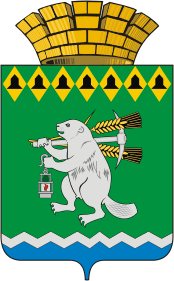 Дума Артемовского городского округаVI созыв83 заседание       РЕШЕНИЕОт 27 мая 2021 года                                            			           №_____О повестке 83   заседания Думы Артемовского городского округаВ соответствии со статьей 11 Регламента Думы Артемовского городского округа, принятого решением Думы от 13 октября 2016 года   № 11,Дума Артемовского городского округа РЕШИЛА:Утвердить повестку 83   заседания Думы Артемовского городского округа:О результатах публичных слушаний по проекту решения Думы Артемовского городского округа «О внесении изменений в Устав Артемовского городского округа». Докладывает Владимир Степанович Арсенов, председатель Думы Артемовского городского округа.	О назначении и проведении публичных слушаний по обсуждению отчета об исполнении бюджета Артемовского городского округа за 2020 год и проекта решения Думы Артемовского городского округа» Об утверждении отчета об исполнении бюджета Артемовского городского округа за 2020 год».  Докладывает Александр Юрьевич Соловьев, председатель постоянной комиссии по экономическим вопросам, бюджету и налогам.О реализации мероприятий по молодежной политике на территории Артемовского городского округа в 2020 году. Докладывает Ирина Леонидовна Автайкина, заведующий отделом по работе с детьми и молодежью Администрации Артемовского городского округа.Председатель Думы4.  Счетной палаты Артемовского городского округа о результатах контрольных мероприятий по проверкам финансово-хозяйственной деятельности муниципального унитарного предприятия Артемовского городского округа «Мостовское ЖКХ», соблюдение порядка управления и распоряжения имуществом, переданным на праве хозяйственного ведения, эффективность использования муниципального имущества в 2016-2017 годах» и недопущению их в 2018-2019 годах. Докладывает Елена Александровна Курьина, председатель Счетной палаты Артемовского городского округа.Об утверждении отчета об исполнении Программы управления муниципального имущества Артемовского городского округа за 2019 год. Докладывает Дарина Сергеевна Воронина, и.о. председателя Комитета по управлению муниципальным имуществом Артемовского городского округа.. Об утверждении отчета об исполнении Программы управления собственностью Артемовского городского округа за 2020 год. Докладывает Дарина Сергеевна Воронина, и.о. председателя Комитета по управлению муниципальным имуществом Артемовского городского округа.О реализации подпрограммы «Обеспечение и развитие дорожного хозяйства, систем наружного освещения и благоустройства» программы «Развитие дорожного хозяйства, благоустройства и обеспечения экологической безопасности Артемовского городского округа на период до 2024 года» за 2020 год. Докладывает Андрей Юрьевич Шуклин, директор МКУ Артемовского городского округа «Жилкомстрой».Информация о мерах по предотвращению подтопления поселка Буланаш вследствие ликвидации угольной шахты «Егоршинская». Докладывает Андрей Юрьевич Шуклин, директор МКУ Артемовского городского округа «Жилкомстрой».Об эксплуатации полигона твердых коммунальных отходов в поселке Буланаш. Докладывает Александр Иванович Миронов, заместитель главы Администрации – начальник Управления по городскому хозяйству и жилью Администрации Артемовского городского округа.Информация о мероприятиях по организации холодного водоснабжения надлежащего качества жителям п. Буланаш, п. Красногвардейского. Докладывает Александр Иванович Миронов, заместитель главы Администрации – начальник Управления по городскому хозяйству и жилью Администрации Артемовского городского округа.О присвоении звания «Почетный гражданин Артемовского городского округа». Докладывает Дарья Павловна Мальченко, заведующий отделом организации и обеспечения деятельности Администрации Артемовского городского округа.О рассмотрении  выписки из протокола заседания рабочей группы Комиссии по координации работы по противодействию коррупции в Свердловской области  по рассмотрению отдельных  вопросов профилактики коррупции в муниципальных образованиях, расположенных на территории Свердловской области от 08.04.2021 № 1 «О рассмотрении сообщения главы Артемовского городского округа Трофимова Константина Михайловича о возникновении личной заинтересованности при осуществлении полномочий, которая приводит или может привести к конфликту интересов. Докладывает Михаил Александрович Угланов, председатель постоянной комиссии по вопросам местного самоуправления, нормотворчеству и регламенту.О признании депутатского обращения Котловой Е.И., депутата Думы Артемовского городского округа по одномандатному избирательному округу № 1, к главе Артемовского городского округа по вопросу благоустройства территории магазина «Магнит» по ул. Свободы в г. Артёмовском депутатским запросом». Докладывает Михаил Александрович Угланов, председатель постоянной комиссии по вопросам местного самоуправления, нормотворчеству и регламенту.О признании депутатского обращения Котловой Е.И., депутата Думы Артемовского городского округа по одномандатному избирательному округу № 1, к главе Артемовского городского округа по вопросу благоустройства сквера по ул. Свободы в г. Артёмовском депутатским запросом». Докладывает Михаил Александрович Угланов, председатель постоянной комиссии по вопросам местного самоуправления, нормотворчеству и регламенту.О ходе выполнения решения Думы Артемовского городского округа от 25.02.2021 № 779 «О признании депутатского обращения Котловой Е.И., депутата Думы Артемовского городского округа по одномандатному избирательному округу № 1, к главе Артемовского городского округа по вопросу бесперебойного водоотведения от жилого дома № 48 по улице Свободы   г. Артёмовского депутатским запросом». Докладывает Владимир Степанович Арсенов, председатель Думы Артемовского городского округа. Содокладчик: Александр Иванович Миронов, заместитель главы Администрации – начальник Управления по городскому хозяйству и жилью Администрации Артемовского городского округа.О ходе выполнения решения Думы Артемовского городского округа от 25.02.2021 № 780 «О признании депутатского обращения Котловой Е.И., депутата Думы Артемовского городского округа по одномандатному избирательному округу № 1, к главе Артемовского городского округа по вопросу содержания территории между домами № 3, 3а, 4, 5 по ул. Октябрьской г. Артёмовского депутатским запросом». Докладывает Владимир Степанович Арсенов, председатель Думы Артемовского городского округа. Содокладчик: Александр Иванович Миронов, заместитель главы Администрации – начальник Управления по городскому хозяйству и жилью Администрации Артемовского городского округа.О ходе выполнения решения Думы Артемовского городского округа от 07 ноября 2019 года № 618 «О признании депутатского обращения Пестовского А.В., депутата Думы Артемовского городского округа по одномандатному избирательному округу № 19, к главе Артемовского городского округа газификации с. Покровского депутатским запросом.  Докладывают председатель Думы Артемовского городского округа. Андрей Юрьевич Шуклин, директор МКУ Артемовского городского округа «Жилкомстрой». О награждении Почетными грамотами Думы Артемовского городского округа.  Докладывает Владимир Степанович Арсенов, председатель Думы Артемовского городского округа.О досрочном прекращении полномочий помощников депутата Думы Артемовского городского округа. Докладывает Михаил Александрович Угланов, председатель постоянной комиссии по вопросам местного самоуправления, нормотворчеству и регламенту.ПредседательАртемовского городского округа 		                                 В.С.Арсенов